Planning and Development Act 2005 (As Amended)SubmissionDevelopment Application Temporary Works – Site Remediation766 King Road, OldburyRef: E20/11680To: 	Chief Executive Officer – Shire Serpentine Jarrahdale	Attention:  Ashwin Nair, Manager Statutory Planning & ComplianceNote:  Please complete form in block letters ONLYName:	………………………………………………………….....................................................Postal Address: ……………………………………………………………………………………..Email Address: ………………………………………………………………………………………Phone Numbers: (Hm): …….…………… (Wk): ……………….. (Mob): ........................................Address of Property Affected by Proposal (If Applicable) (Include lot number and nearest street intersection)……………………………………………………………………………………………………………………………………………………………………………………………………………………Submission(Give your comments in full and any arguments supporting your comments – if not enough space, continue on additional sheets (preferably typed, but if not possible in writing) …………………………………………………………………………………………………………………………………………………………………………………………………………………………………………………………………………………………………………………………………………………………………………………………………………………………………………Signature ………………………………………………..	Dated …………………………...Submission forms can be mailed or delivered in person to:	Serpentine Jarrahdale Shire - 6 Paterson Street, Mundijong  WA  6123Submissions may also be emailed to info@sjshire.wa.gov.auSubmissions must be received by 5 November 2020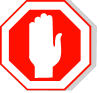 All submissions, including names and addresses, received in respect to the proposal will be made publicly available and will form part of the report if the item is presented to Council for determination. Names and addresses will be accessible via the internet and may be put on public record.